FOXBRIGHT and WEB COMPLIANCE BasicsIntroductionThis guide will walk you through the basics of editing your web pages while also maintaining required compliance with federal guidelines for accessibility and ensuring people with disabilities can access the content on our sites.Individuals with disabilities use assistive technology (AT) to help them understand the content on your web pages. Screen readers are one example of tools available to assist individuals who are blind, have low vision, or a learning disability. Screen reader and text-to-speech technology translate the words on the page and use a computerized voice to read the information aloud. In order to be accessible, web pages and documents (Word, PDF, Video files, Audio files) must work in partnership with assistive technology. This ensures that individuals with disabilities will have access to the content on your website.All of the content on our website must follow the 508 compliance rules. You can check the accessibility of your webpages by running them through the WAVE tool - http://wave.webaim.org/Getting StartedEdit your webpages through the appropriate Content Management System (CMS) listed below.Innovation High 		kentinnovationhigh.org/adminKentisd.org 		kentisd.org/adminMySchool 		myschoolatkent.net/adminTech Center 		thetechcenter.org/adminTransition Center 	kentisd.org/adminLogin:  firstname lastname – or – firstnamelastnamePassword:  _____________________________ (write your password here to remember it)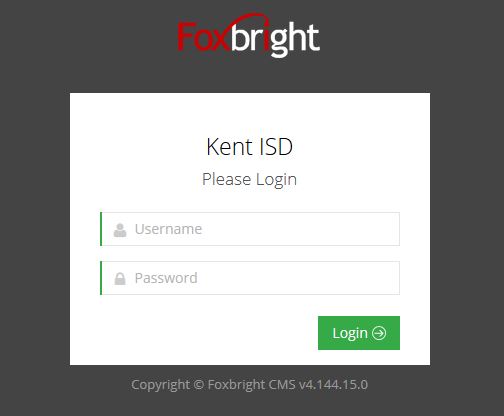 Tips: Use Firefox or Chrome to edit your website. Avoid Explorer.Email helpdesk@kentisd.org to retrieve your login or reset your password and be sure to include the name of the website you work with.Home/Welcome page, navigation and help guidesOnce you login you’ll see a screen similar to the image below. The center and right hand columns contain helpful tutorials and videos for a variety of features and modules The column on the left is your main navigation inside the CMS – it looks differently to each person based on access and permissions. Here you’ll find your pages, images, files, photo galleries, calendars, news modules and/or others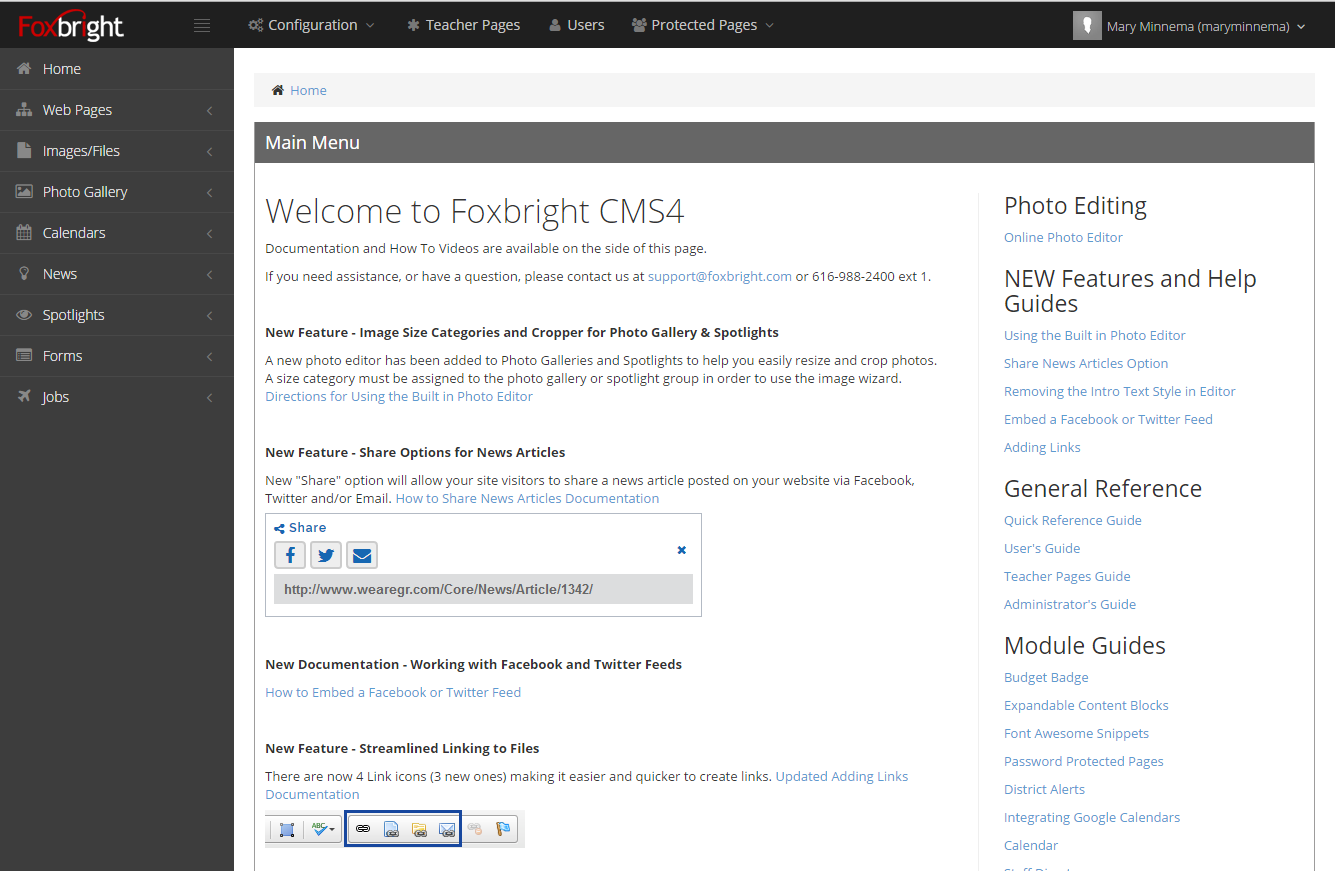 Accessing Your PagesClick “Web Pages” in the navigation column, then click “Page Tree” to see the pages you have access to. A “+” in front of a page title indicates there are subpages. Click the “+” to expand the tree and see the subpages. Blue page title – You can edit the content on this pageOrange page title – You cannot edit the content, but can edit one or more subpagesGray page title – The page and all of its subpages are currently hiddenBehind each page title is a gear icon .   Click the icon to see a dropdown of your editing options for that page.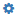 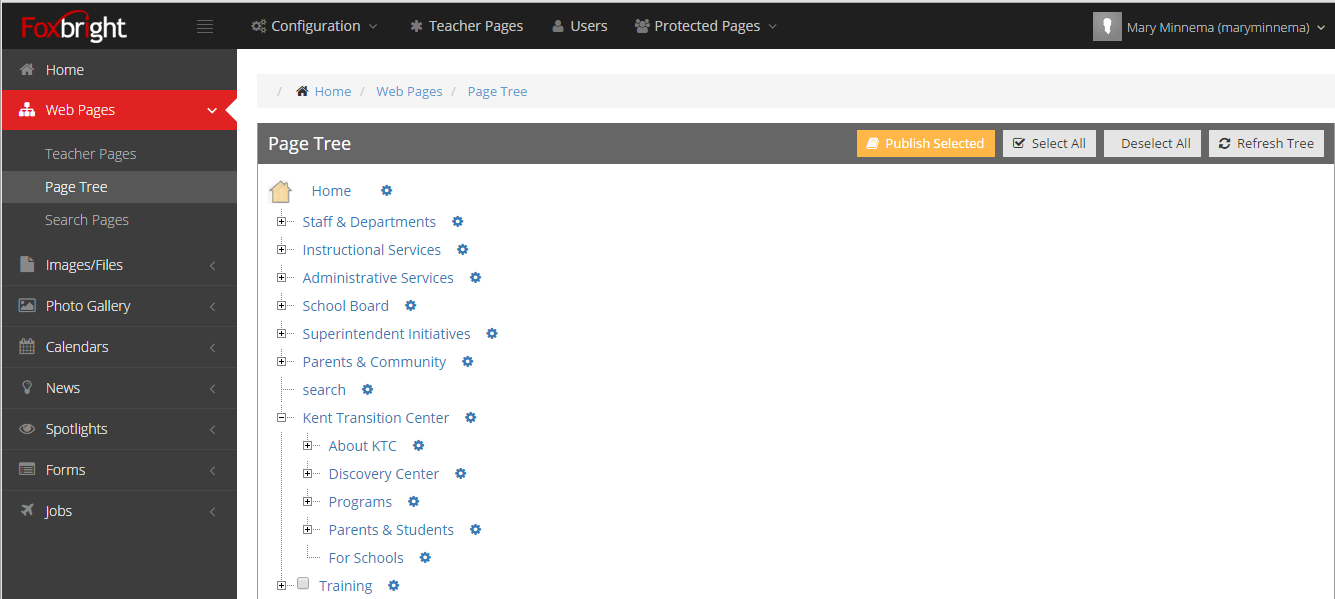 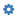 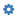 Editing ContentLocate the page you want to work on and click the blue page title to enter edit modeOnce in edit mode you’ll see something similar to the images below depending on your site. Content is separated into several sections depending on your page setup and the modules it contains.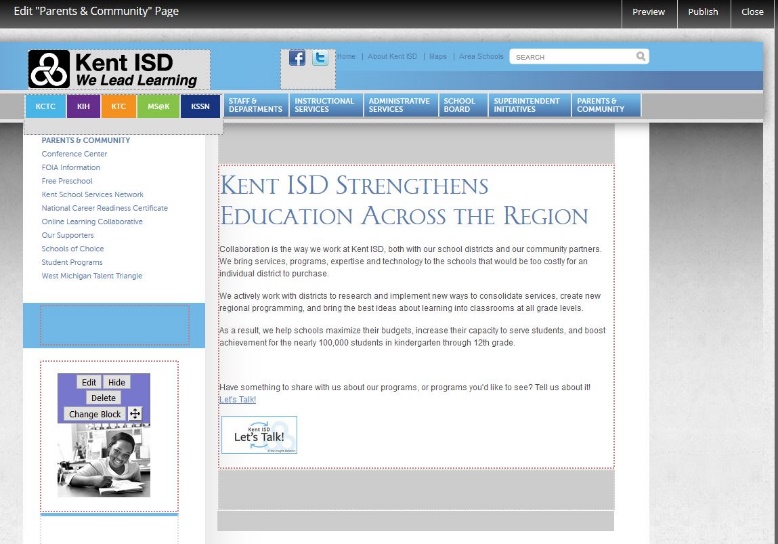 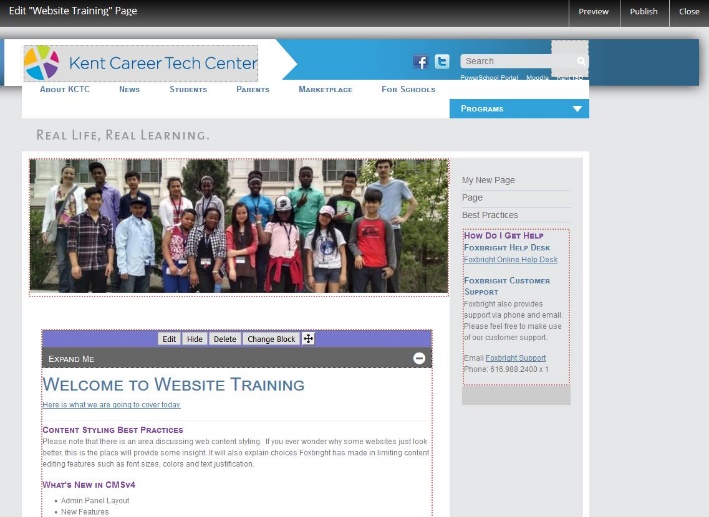 Hover your mouse over the content block you want to edit and several buttons will appear at the top of the box. 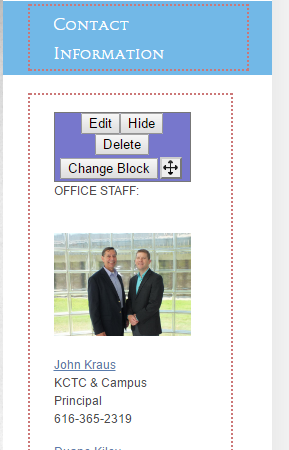 Edit: Select this to edit the contentHide: Hides the box and content and gives you the ability to retrieve it later Delete: Deletes the entire block and content permanentlyChange Block: Allows you to change the block format to photo gallery, news, etc., and allows you to make the block collapsible (more on this later):  Click this to move the box and content to a different location on the page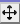 Click “Edit” to open the content editing popup window Edit your page as necessary by typing or copying and pasting into the box Copy & Paste OptionsThere are 2 options for copy and paste. Both strip out source formatting to help maintain consistency throughout the website and ensure only our installed and ADA coded fonts are used.Option 1 – Paste as Plain TextCopy your source text and paste (ctl+v) directly into the active content block, or click the    icon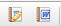 Paste your text in the popup that appears and hit “OK”This method strips out all formatting and links.
Option 2 – “Paste From Word” (or other source)Copy your source text and click the    iconPaste your text in the popup that appears and hit “OK”This method maintains source font coding (ie. H1, H2, H3, body) and replaces it with the CMS font of the same code and maintains links. Fonts that are not coded will default to body/paragraph text.Format your text using the built in fonts found in the “Format” dropdownADA Text GuidelinesUse the installed fonts to organize and structure your content. The fonts are coded to create a hierarchy and their proper use is required for AT to navigate a page. This allows the visitor to quickly review the content. Heading styles are designed to separate content and to be used in the order listed below.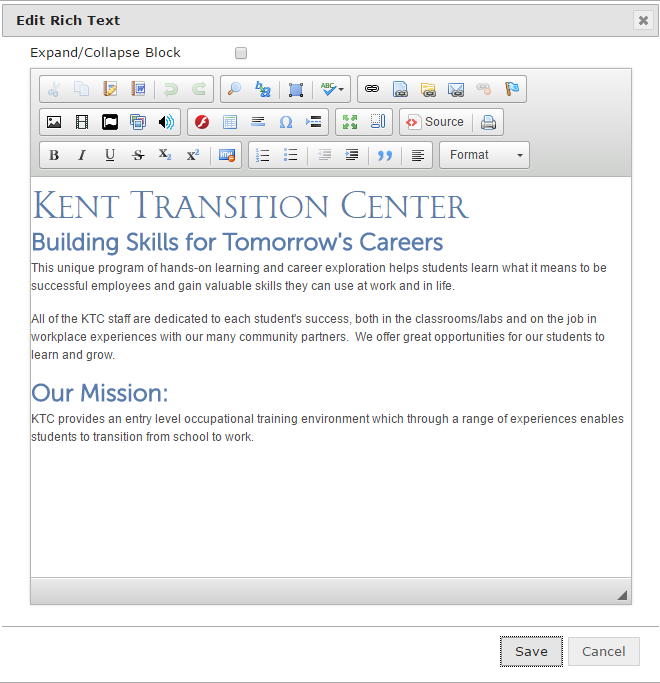 Page Title*	<h1>Heading			<h2>Subheading	<h3>Heading 4	<h4>Heading 5	<h5>Heading 6	<h6>We also have paragraph and intro paragraph fonts for the body of the text. Use these for blocks of text. DO NOT use a heading for a block of text.*Every page MUST have an H1, in order to be compliant. H1 may only be used once on each page.The screen reader will create an outline of the page content based on the heading levels. Using heading levels out of order will cause the content to get mixed up (e.g. H2, H4, H3, H2).Click “Save” to save your changes. Note:  clicking “Cancel” or the “x” in the upper right corner of the editing block cancels your changes When you are done editing your page click “Preview” in the top right corner of your window to see how your page will look when it’s liveWhen you are finished editing, click “Close” to return to your Page Tree.Tips: To single space between lines, hold shift + enterAvoid underlining text – it looks like a link and confuses visitorsUse ctl+z to undo individual changesMake sure your page has an H1 (Page Title)Use headings in order to separate contentAdding Links“Edit” a content block Highlight the text that is to be linked and follow the appropriate steps below and follow ADA GuidelinesADA Link Guideline – Make sure your link text properly describes the link destination. DO NOT use “click here” or “read more.”
Assistive technology, including screen readers, compiles a link list for the user to quickly scan all the links on the page. Using descriptive text properly explains the context of the link.For exampleNon compliant: “Click here to read about our program.”Compliant: “Read About Us to learn more about our program.”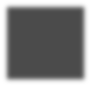 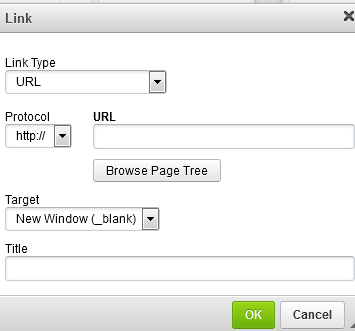 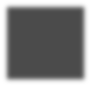 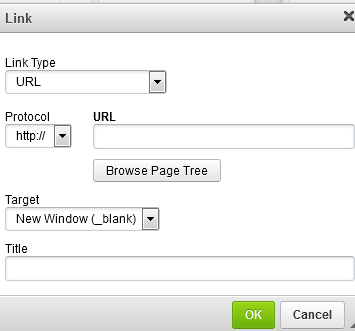 Adding Links to Other Websites (External Link)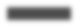 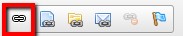 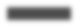 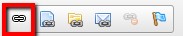 Open a new tab and go to the website that you want to link toCopy that site’s URL from the address barGo back to your CMS tab and click the first link button in the toolbarPaste the link (from step 4) into the URL fieldClick “OK” and the highlighted text is now linked to an external website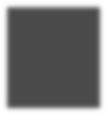 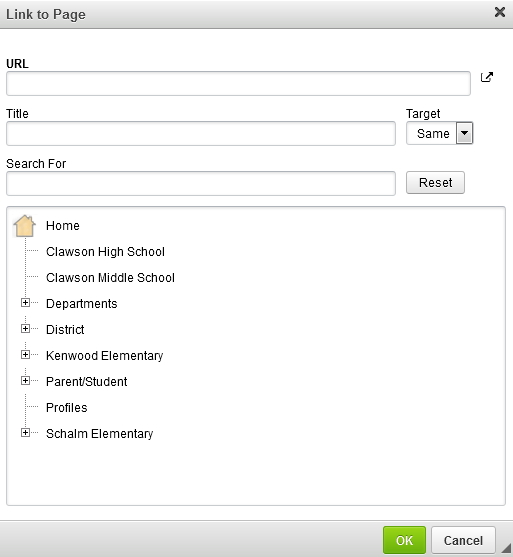 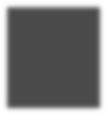 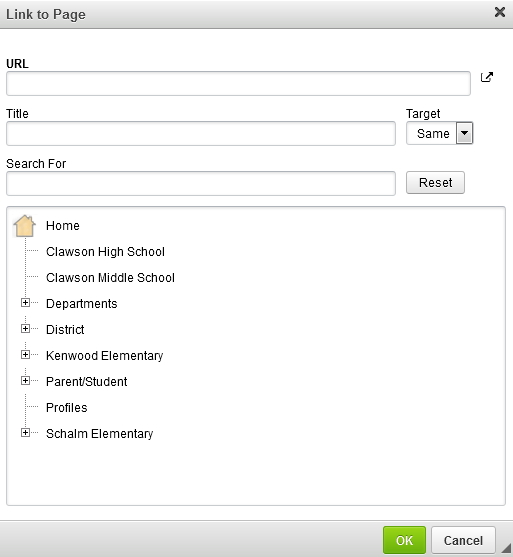 Link to a Page on Your Website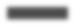 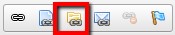 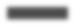 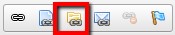 Click the Link to Page buttonA window displaying a page tree will openFind the page you want to link to by navigating the page tree and click on its titleA link to that page will be added to the URL field in the add link dialog boxClick “OK” and the text will be linked to an internal websiteCreating a Mail-to Link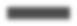 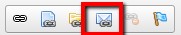 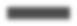 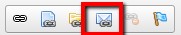 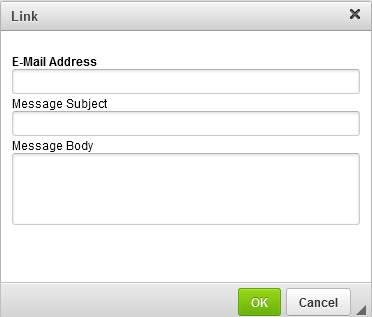 Click the Link to Email buttonType the E-mail Address that the link should send a message to in the “E-Mail Address” fieldIf you would like the email to have a specific subject, type that in the “Message Subject” field If you would like the email to contain specific text, add it to the “Message Body” fieldClick “OK” and the mail-to link will be added to the highlighted textLinking to a File or Document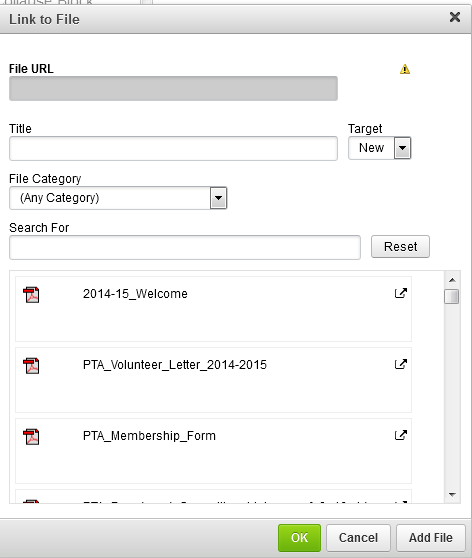 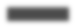 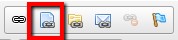 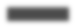 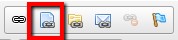 Click the Link to File button to see display a list of filesFilter the list by selecting a File Category from the dropdown list or by using the Search For fieldIf the file hasn’t been uploaded yet click “Add File” at the bottom of the boxA Window will open allowing a file to be uploaded to the websiteChoose where to store the file by selecting a “Category”  from the dropdownSelect the file from the computer and click openGive the file a name so that it can be found at a later time. Also add a description following ADA guidelines (see page ??? for more) Click “Save” and a link to the file will be added to the link URL fieldClick OK and a link to the file will be added to the highlighted text.ADA Document/Link Guideline-We recommend all documents uploaded to the website be PDF format. Foxbright provides a link on all pages to download a PDF viewer so visitors can open the document. If you use other formats such as Excel, Word, PPT, etc., you will need to manually add a link on the page to download the appropriate viewer.Make sure that linked documents are accessible, including those from third parties and partner organizations.Adding Images and Documents to a Web Page3 Steps to Adding an Image – Prep the image and resize it to a proper size for use on the website (600 pixels wide or less – See below for instructions on how to use Foxbright’s free online editor)Upload the image to the website Insert the image on the page2 Steps to Adding a Document –Upload the document to the website Insert a link to the document on the pageADA Image Guidelines –Alternative TextImages with Content or that Communicate Meaning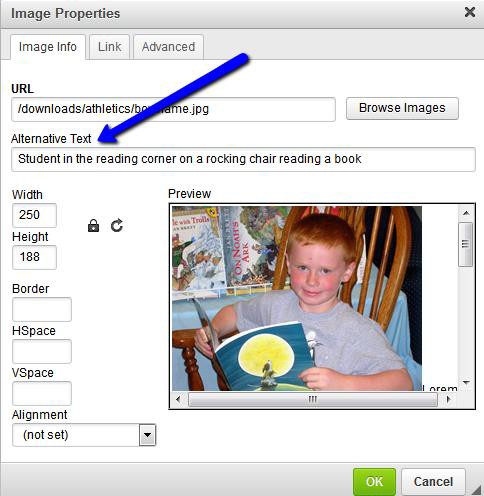 You must provide appropriate Alternative Text, or description, for all images that communicate a message or have meaning. Be sure to populate the Alternative Text field as you insert images.The Alt Text needs to describe the image so that someone who can’t see it can understand the meaningIf there is text included on an image, that text should be included in the Alt TextAlt Text for infographics must include all information included and a description of the graphics/graphic lookDo not use the phrase “image/picture/graphic of” unless it is criticalDecorative ImagesLeave the Alt Text field blank for purely decorative images (ie. a photo of a flower), images already described by the surrounding content, or images with captions. A blank Alt Text tells the screen reader to ignore the image because it’s not important for understanding the content. Images Used as Links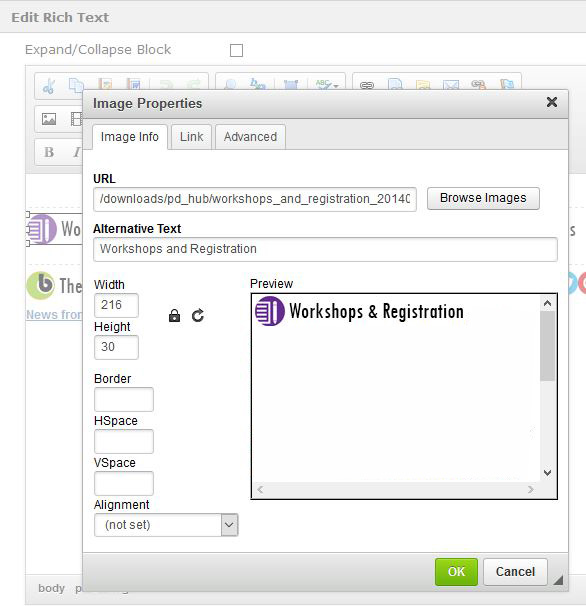 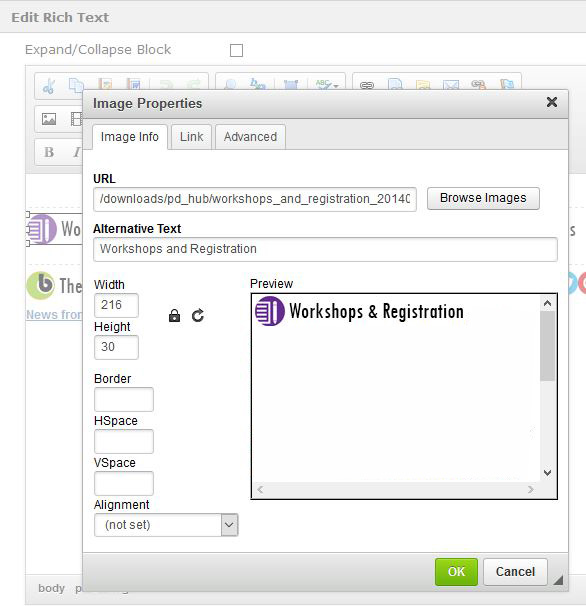 If an image is used as a link, make sure the Alternative Text describes the graphic and the link destination.If the image contains text, the text is usually appropriate Alt TextDo not include phrases like “link to” or “click here to go to…” – AT knows this is a linkExtensive Guide to Alternative TextSSA Alternative Text Guide https://www.ssa.gov/accessibility/files/SSA_Alternative_Text_Guide.pdfWebAIM Alternative Text Basics http://webaim.org/techniques/alttext/Uploading an Image or DocumentThese steps are used to upload photos, PDF files, Word Documents and other files that you would like to link to from the web site.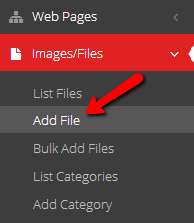 Single FileClick Images/Files from the left navigationClick Add FileSelect the Category where you want to save the image/fileGive your image a Name and a brief DescriptionClick Select New File, and browse to the image/file on your computer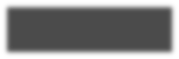 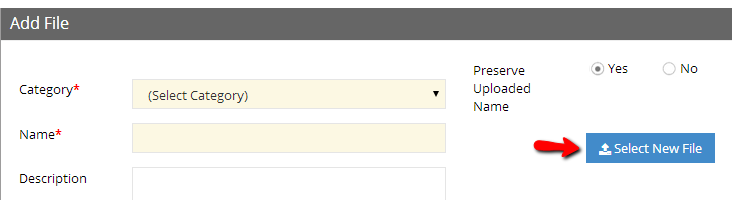 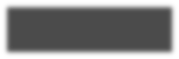 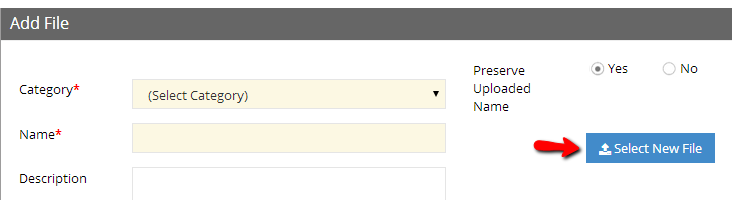 Click OK to select the file. The file will now appear in the windowClick SaveNote: You can also upload an image at the same time as adding it to a page, thus skipping the above process. Upload Multiple Files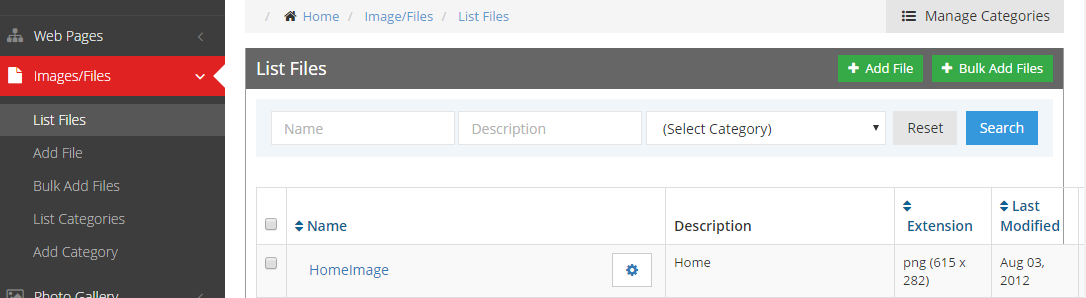 Click Images/Files from the left navigationClick Bulk Add FilesSelect the Category where you want to save filesClick on “Add Files” to browse to the file location.Click “Start Upload”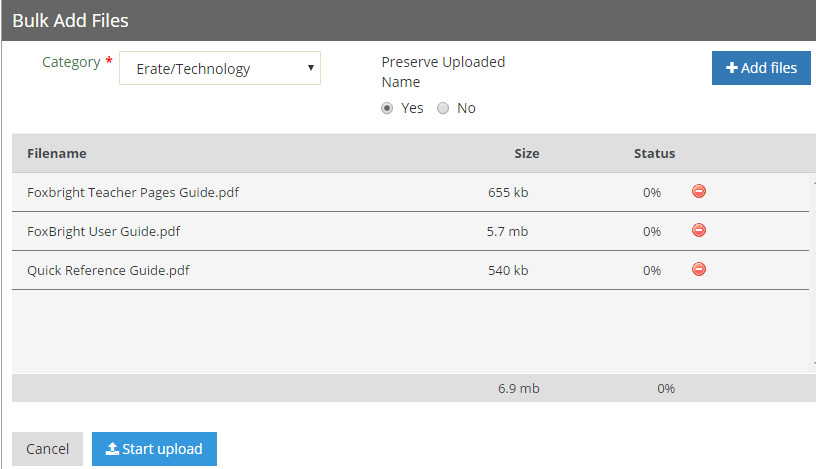 Inserting the Image on a Web PageClick Web Pages from the left navigation and choose Page TreeFind the page you want the image on, click the page title or the gear and select Edit Click the Edit button for the content block you would like to add the image toPlace your cursor where you would like the image to appearClick the Image buttonClick Browse Server for Image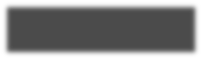 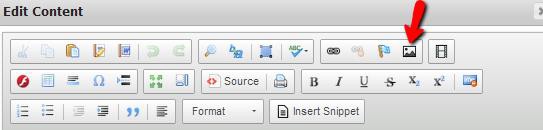 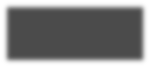 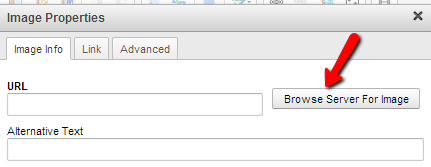 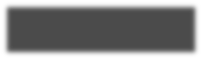 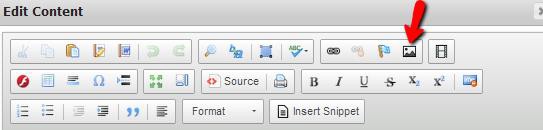 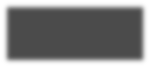 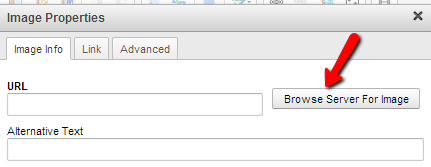 Search for your image by name or use the Select Category to filter the results by category Select the image by clicking on either the image name or the thumbnail image 
Note:  If you need to upload a new image, select Add Image at the top of the browse image window. Choose the category to put the image in, give it a name and Alt Text description and click Select New File to find the image on your computer. Click Save to add the image to the list of images.Resize your photo if necessary by clicking and dragging a corner anchor box Clicking the Link tab will allow you to make the image a link to an external page or a page inside the websiteClick AddThe image will now appear in the Content AreaInserting/Linking to a Document on a Web PageTo include a document on a page, you must link to it. You cannot insert the actual document on the page.Follow the steps for Linking to a Document on page 5.Make sure any document you link to is accessible. Expandable/Collapsible BlocksUse expandable blocks to help organize content on your pages for easy scanning and to avoid scrolling. Any “Rich Text” block can become an expandable/collapsible block by checking a simple box.Edit the web page you’re going to work onEdit the content block you want to make collapsible and the box below opensClick in the “Expand/Collapse Block” check boxA title box will appear – type the title you want people to see and hit SaveWhen someone views your web page this is what they see. 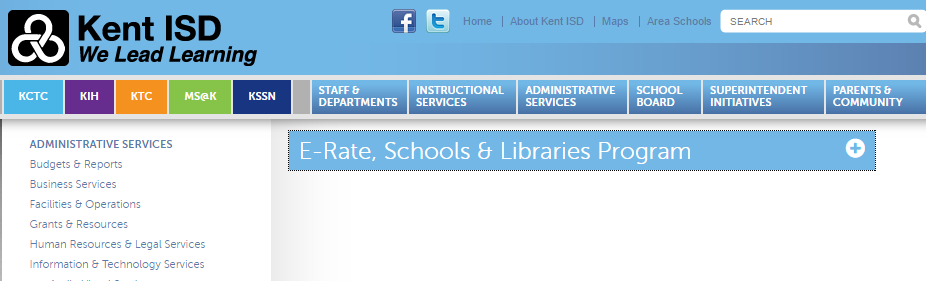 	Plus sign (+) expands Click the plus sign (+) and the block expands. Click the minus sign (-) and the block collapses again.This is a great option to use when you have a lot of information on one page.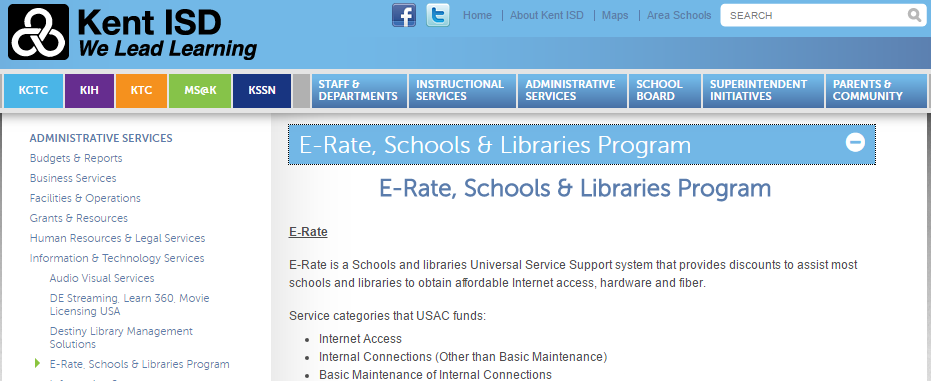 Minus sign (-) collapsesAdding Content BlocksSegmenting content into different content blocks can be an efficient way to organize content. You can have lots of content blocks on one page. Organizing content into multiple blocks can be especially useful when you only need certain content to be accessible at specific times. You can “hide” and unhide individual content blocks as needed.To add a content block –Edit the page you’d like to add toHover over an empty gray bar (usually found above or below your existing content)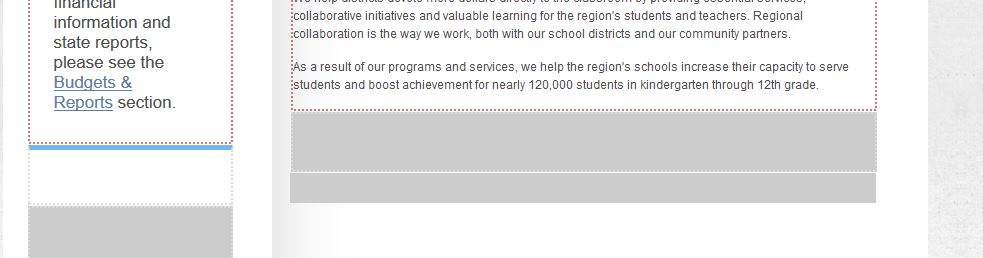 Click “Add Block”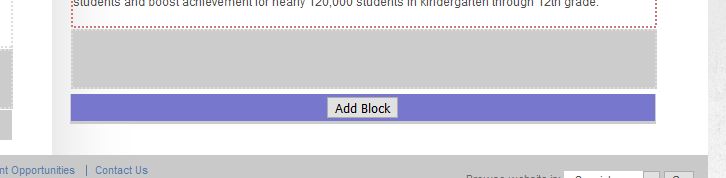 Select the type of block you’d like to insert – ie. Rich Text, Calendar, Photo Gallery, etc.Click “Add Block” The editing box for the type of block selected will appear. Complete other settings or add content and click Save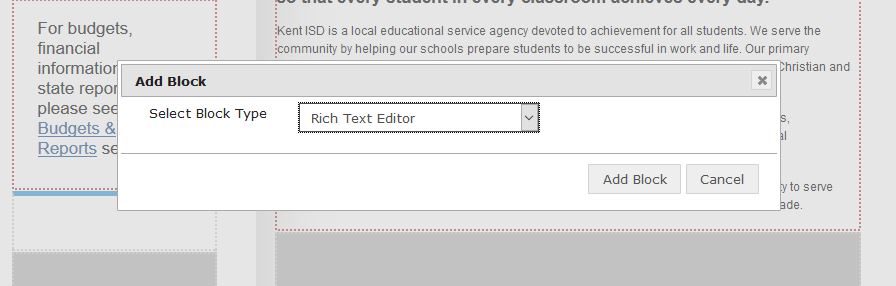 Adding and Deleting PagesSome editors have the rights to add and delete pages.Adding PagesAny page that is added will also be added to the appropriate navigation.Go to your Page Tree and find the page you want to add a subpage toClick the gear icon next to the page titleSelect “Add Page” from the dropdownType the name of the subpage in the Page/Menu name field and hit tab to fill in the other fields Optional:  In the Keywords field, type in words or phrases that describe the page but might not be obvious from the title. This helps people find your page when searching our site. You may also add a “Meta Description” if you like. The meta description is the short summary seen under Google search result. It should be 150 characters or less and give a compelling reason for someone to visit your page.Scroll to the bottom of the page and click Save
Note:  New pages will show in your Page Tree but will not be visible to the public until they are PublishedDeleting PagesGo to your Page Tree and find the page you want to add a subpage toClick the gear icon next to the page titleSelect “Delete” from the dropdownClick “Delete Page” to confirm your action – this will also delete all subpages“Publish” the change to official delete the page
Note: You can bring your page back by choosing “Restore” from the gear dropdownUsing Video (or Audio) on Your WebsiteVideos cannot be uploaded to the website. You may link to videos on external website or embed them on your page. Keep in mind that embedded video MUST follow ADA guidelines regardless of whether you produced the video or obtained it from a third party.ADA Video GuidelinesVideo and audio files must have closed captioning and/or a transcript and appropriate Alt Text.Closed captioning is a text version of the speech and sound in the video. It’s displayed over the video and can be turned off or on by the video player.Transcripts are a written account of the audio or video and are provided in a separate file. Transcripts should contain additional descriptions, explanations or comments that might be helpful – ie. laughter, an engine revving. A link the transcript document should immediately follow the embedded video or audio.It’s highly recommended to provide BOTH captions and transcript for video.Adding Captions to Your VideosYouTube and Vimeo both provide different ways to create and add captions to video. Here are some resources to get you started –Captions in YouTube - https://support.google.com/youtube/answer/2734796?hl=en&ref_topic=3014331Captions in Vimeo - https://vimeo.com/help/search?q=closed+captionsHow to create a closed caption file for YouTube - http://www.wikihow.com/Write-Closed-Captions-for-YouTubeTo Link to a video on an external website, follow the instructions on Page XYZ for linking to an external websiteTo Embed a video on your webpageUpload your video to a web hosting service like YouTube or VimeoFollow that server’s steps for closed captioningDouble check the accuracy of the captions and make changes as neededRetrieve the embed codeSkip to step 6ORSave your video in a location where tech staff can access it – the U drive or a Google driveEmail the Helpdesk at helpdesk@kentisd.org requesting the video be uploaded to the Kent ISD YouTube account. Include the video title as it should appear, attach a transcript if you have one, ask for captioning to be applied, supply a link to the file’s location and provide any other information you’d like to shareYou’ll be contacted if there are any questions and the video will be uploadedYou’ll receive an email with the video’s embed codeInside the CMS, Edit the page and content block where you’d like the video to appearPlace your cursor where the video should beClick the film strip icon in the editing toolbar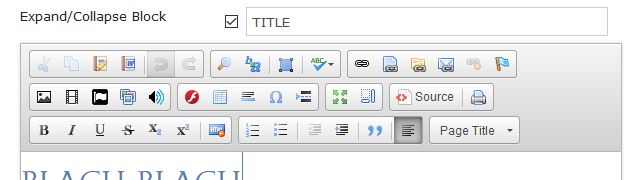 Paste the video’s embed code into the box and click OKImmediately following the video player add text to link to your transcript file  Upload and link to the transcriptClick Save in the editing boxNote:  It may take a few minutes before your video appears and it may load slowly whenever you reenter editing mode of the page it’s on.Publishing PagesIn order to make changes to a page “live” you must publish the page.When you are done editing be sure to click Preview in the upper right corner to see how your page really looks and to check linksWhen everything is in order, click Publish. The page will publish and you’ll be taken back to the Page TreeORClick Close in the upper right corner to return to your page treeClick in the small box in front of the page title (you can select multiple pages)Click “Publish Selected” in the upper right cornerYour pages are now live!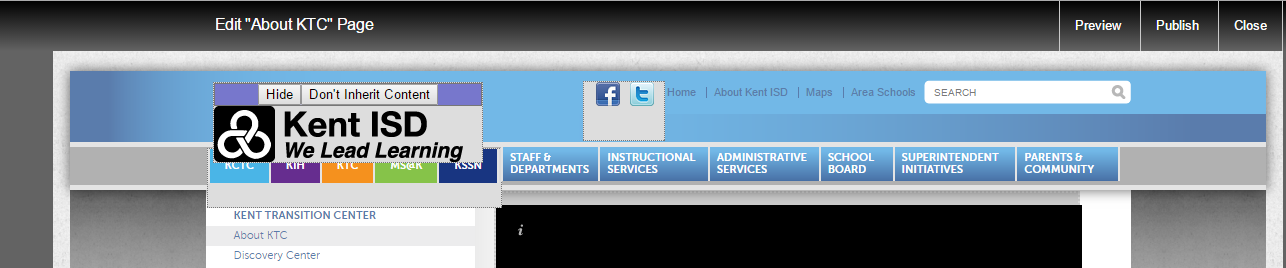 Resizing Your Image Using Foxbright’s Photo EditorBefore you use an image, you should prepare it for use on the website by resizing it to the width of the Content Area. This step is important. If the image is too large, it will break the template or slow the download speed of the web page.If you don’t have photo editing software you can use the web site Foxbright’s photo editor at http://photos.foxbright.com Open an internet browser and go to the website http://photos.foxbright.com.Click Open Image and browse to your image Select your image and click Upload this imageClick on the Resize Tool to resize your imageNote: If you are unsure what a button in the photo editor does, hover over it and a pop up description will appear.Enter the desired width for your image. For most content areas, widths of 600 pixels or less are best. The height will be calculated automatically based on the width you enteredClick ApplyClick Save to Disk in the upper left hand corner of the screenClick Save File to save your image back to your computer